ΕΝΟΤΗΤΑ : Κριτήρια Ισότητας Τριγώνων – Ορθογωνίων ΤριγώνωνΑΣΚΗΣΕΙΣ – Κατηγορία Θέμα 2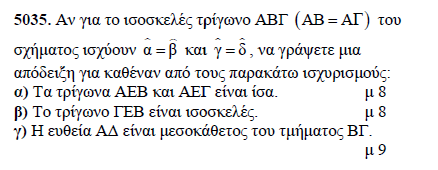 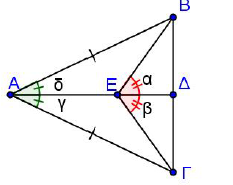 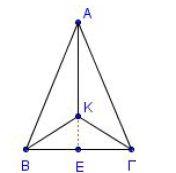 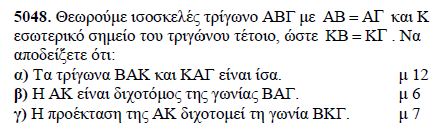 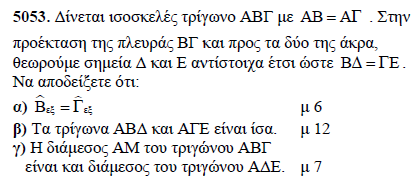 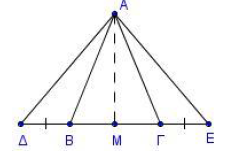 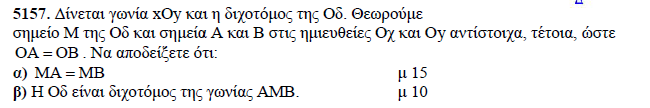 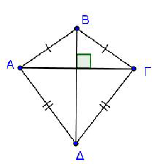 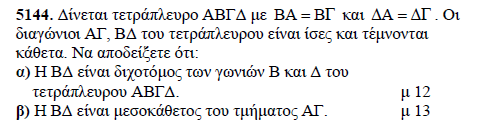 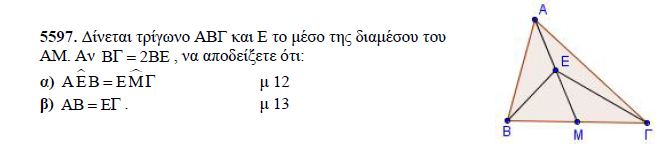 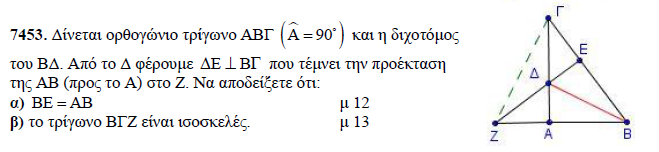 Κατηγορία Θέμα 4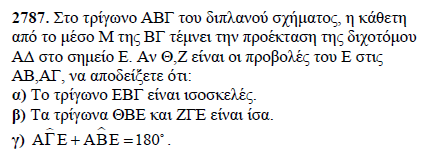 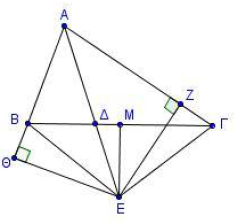 Υπόδειξη : γ ) η ΑΒΕ γωνία είναι εξωτερική στο ΒΘΕ άρα προκύπτει (σχέση 1).Η ΑΓΕ είναι ίση με τη ΘΒΕ , άρα………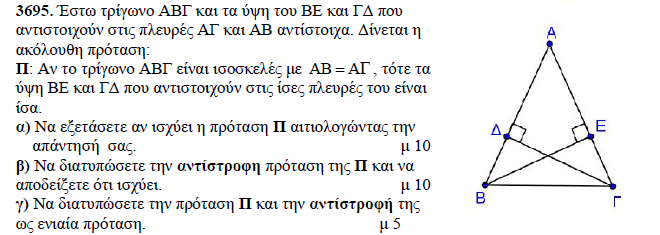 